Appendix 10: Centre Investigation Malpractice ReportSection 1: Administration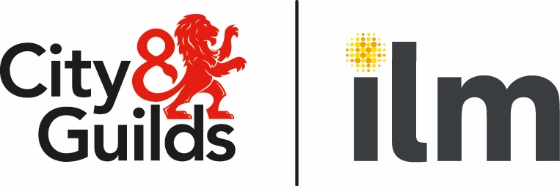 Please ensure the following details are completed. Section 2: Investigation submission checklist2.1	Please complete this checklist prior to the submission of the report to the Investigation & Compliance team. 2.2	Conflict of interest declarationA conflict of interest is defined as a situation where an individual’s vested interests raise a question of whether their actions, judgment, and/or decision-making can be unbiased. For instance, a member of staff with a personal relationship or direct line management responsibility for the individual they are investigating.   If a conflict of interest cannot be avoided, for instance, where the centre is a small training provider with few staff, then the Investigation & Compliance team must be notified so that an alternative investigation strategy can be considered.Section 3: Investigation activity3.1	Please provide a complete timeline of key investigation activities. 3.2	Below is the list of allegations/concerns. Please ensure that all allegations/concerns are listed and that you have detailed whether you have concluded that there is evidence to substantiate the allegation.  3.3	Against each of your conclusions, please use the space below to detail your investigation activities, including references to any evidence that substantiates (or does not) the malpractice allegations/concerns.Section 4: Conclusions Against each of findings, please detail your conclusions. Section 5: MitigationsPlease use the space below to detail any mitigating circumstances that City & Guilds may wish to consider when deciding if a penalty/sanction is applicable. Please note that ignorance of regulations and requirements will not, by itself, be considered a mitigating factor e.g.: refusing to take notice of regulations or failing to consider requirements. Section 6: Next stepsPlease use the space below to detail what action you will be taking as a centre to mitigate against further, similar incidents in the future.  Section 7: Head of Centre DeclarationThe Head of Centre must complete this declaration.  Centre Name: Centre Number: City & Guilds Malpractice Reference: Date investigation commenced: Date investigation concluded:Names/position of staff involved in the investigation:Qualification(s) affected: ItemY/NAll relevant evidence submitted:All statements signed and dated by interviewer/intervieweeLearner sample provided (if applicable/requested) Evidence that all implicated individuals have been given an opportunity to provide a statement if one has not been provided.  (Email delivery/read receipts, letter tracking, etc.)I confirm that all individuals involved in the investigation and the production of this report did not have a conflict of interest in doing so.NamePositionDateDateInvestigation ActivityRef Allegation/concernSubstantiated Y/N12345Allegation ref:Conclusion12345Allegation ref:Finding12345Allegation ref:MitigationAllegation ref:ActionI confirm that the findings in this report are based upon facts and knowledge, as they appeared to the individuals who carried out the investigation, and that this report is a true reflection of the findings. Date:Name:Signed: